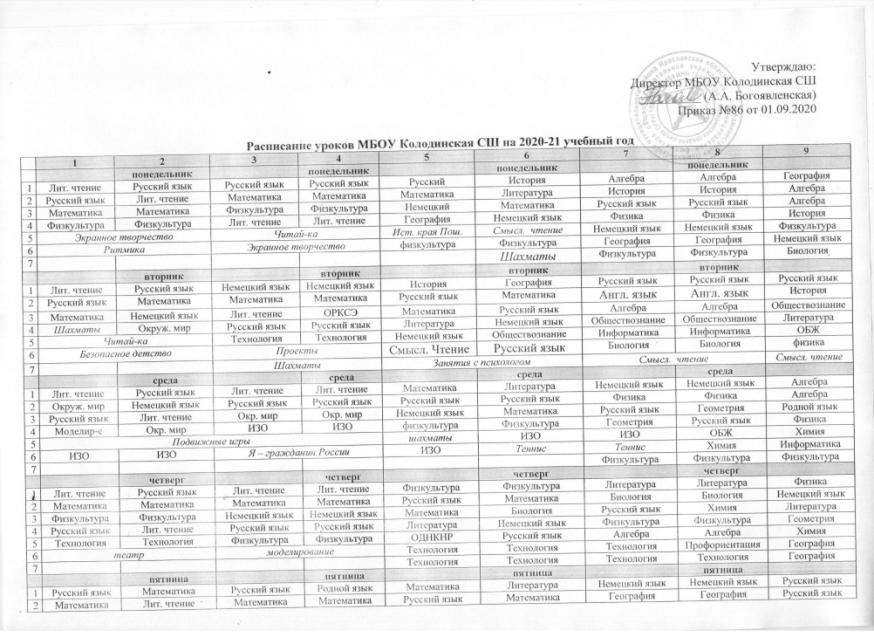 Утверждаю: Директор МБОУ Колодинская СШ__________ (А.А. Богоявленская)Приказ №86 от 01.09.2020Расписание уроков МБОУ Колодинская СШ на 2020-21 учебный год123456789понедельникпонедельникпонедельникпонедельник1Лит. чтениеРусский языкРусский языкРусский языкРусский История Алгебра Алгебра География 2Русский языкЛит. чтениеМатематикаМатематика Математика  ЛитератураИстория История Алгебра 3Математика Математика Физкультура Физкультура НемецкийМатематика Русский языкРусский языкАлгебра 4Физкультура Физкультура Лит. чтениеЛит. чтениеГеографияНемецкий языкФизикаФизикаИстория5Экранное творчествоЭкранное творчествоЧитай-каЧитай-каИст. края Пош.Смысл.  чтениеНемецкий языкНемецкий языкФизкультура6РитмикаРитмикаЭкранное творчествоЭкранное творчествофизкультураФизкультураГеографияГеографияНемецкий язык7Шахматы Физкультура Физкультура Биологиявторниквторниквторниквторник1Лит. чтениеРусский языкНемецкий языкНемецкий языкИстория География Русский языкРусский языкРусский язык2Русский языкМатематика МатематикаМатематика Русский языкМатематика Англ. языкАнгл. языкИстория 3Математика Немецкий языкЛит. чтениеОРКСЭМатематика Русский язык Алгебра Алгебра Обществознание4ШахматыОкруж. мирРусский языкРусский языкЛитература Немецкий языкОбществознаниеОбществознаниеЛитература5Читай-каЧитай-каТехнологияТехнологияНемецкий язык Обществознание ИнформатикаИнформатикаОБЖ6Безопасное детствоБезопасное детствоПроектыПроектыСмысл. ЧтениеРусский языкБиологияБиологияфизика7Шахматы Шахматы Занятия с психологомЗанятия с психологомСмысл.  чтениеСмысл.  чтениеСмысл. чтениесредасредасредасреда1Лит. чтениеРусский языкЛит. чтениеЛит. чтениеМатематика ЛитератураНемецкий языкНемецкий языкАлгебра 2Окруж. мирНемецкий языкРусский языкРусский языкРусский языкРусский языкФизикаФизикаАлгебра 3Русский языкЛит. чтениеОкр. мирОкр. мирНемецкий языкМатематикаРусский языкГеометрия Родной язык4Моделир-еОкр. мирИЗОИЗОфизкультураФизкультураГеометрия Русский языкФизика 5Подвижные игрыПодвижные игрыПодвижные игрыПодвижные игрышахматыИЗОИЗООБЖХимия 6ИЗОИЗОЯ – гражданин РоссииЯ – гражданин РоссииИЗОТеннис Теннис Химия Информатика 7Физкультура Физкультура Физкультура четвергчетвергчетвергчетверг1Лит. чтениеРусский языкЛит. чтениеЛит. чтениеФизкультура Физкультура Литература Литература Физика2Математика Математика Математика Математика Русский язык Математика Биология Биология Немецкий язык3Физкультура Физкультура Немецкий языкНемецкий языкМатематика Биология Русский языкХимияЛитература4Русский языкЛит. чтениеРусский языкРусский языкЛитература Немецкий языкФизкультураФизкультураГеометрия5Технология Технология Физкультура Физкультура ОДНКНРРусский языкАлгебраАлгебраХимия6театртеатрмоделированиемоделированиеТехнология ТехнологияТехнологияПрофориентацияГеография7ТехнологияТехнологияТехнологияТехнологияГеография пятницапятницапятницапятница1Русский языкМатематика Русский языкРодной языкМатематикаЛитератураНемецкий языкНемецкий языкРусский язык2Математика Лит. чтениеМатематика Математика Русский языкМатематикаГеографияГеографияРусский язык3физкультурафизкультураОкр. мирОкр. мирБиологияРусский языкРусский языкГеометрияНемецкий язык4Окрю мирРусский языкфизкультурафизкультураИсторияРусский языкГеометрияРусский языкБиология5Музыка Музыка Музыка Музыка ЛитератураИсторияМузыкаМузыкаГеометрия6Кл. часКл. часКл. часКл. часМузыкаМузыка История История Литература 